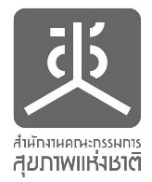 วันที่ ...........  เดือน .............................พ.ศ...................ข้าพเจ้า นาย/นาง/นางสาว ...........................................................................................มีความประสงค์จะสมัครเข้ารับการเลือกเป็นกรรมการสุขภาพแห่งชาติ  จึงขอส่งใบสมัครของข้าพเจ้ามายังประธานคณะกรรมการสรรหาส่วนที่  ๑	คุณสมบัติ 	ข้าพเจ้าเป็นผู้มีคุณสมบัติของผู้แทนองค์กรปกครองส่วนท้องถิ่นจะเข้ารับการเลือกเป็นกรรมการสุขภาพแห่งชาติครบถ้วน  ตามมาตรา ๑๔ แห่งพระราชบัญญัติสุขภาพแห่งชาติ พ.ศ. ๒๕๕๐ ดังนี้   ๑.  คุณสมบัติทั่วไป๑) มีสัญชาติไทย๒) มีอายุไม่ต่ำกว่ายี่สิบปีบริบูรณ์ ณ วันที่สมัคร ๓) ไม่เป็นผู้มีความผิดปกติทางจิตอันเป็นอุปสรรคต่อการปฏิบัติหน้าที่๔) ไม่ติดยาเสพติดให้โทษ๕) ไม่เคยถูกลงโทษทางวินัยถึงไล่ออก ปลดออก หรือให้ออกจากหน่วยงานรัฐ๖) ไม่เคยได้รับโทษจำคุกโดยคำพิพากษาถึงที่สุดให้จำคุก เว้นแต่เป็นโทษ สำหรับความผิดที่ได้     กระทำโดยประมาทหรือความผิดลหุโทษ๒.  คุณสมบัติเฉพาะ     ๑) ไม่เป็นผู้ประกอบวิชาชีพด้านสาธารณสุขตามนิยามในพระราชบัญญัติสุขภาพแห่งชาติ พ.ศ. ๒๕๕๐     ๒) มีผลงานเป็นที่ประจักษ์ระดับชาติที่สอดคล้องกับประเภทกลุ่มผู้ทรงคุณวุฒิที่เลือกสมัคร โดยระบุผลการดำเนินงานที่ผ่านมา และผลการปฎิบัติงานย้อนหลัง ๕ ปี ส่วนที่  ๒	การแสดงเจตนาสมัครเข้ากลุ่มข้าพเจ้ามีความประสงค์ที่จะสมัครเป็นกรรมการสุขภาพแห่งชาติจากผู้ทรงคุณวุฒิในกลุ่ม   กลุ่มบริหาร นโยบายสาธารณะ รัฐศาสตร์ นิติศาสตร์     กลุ่มธุรกิจ บริหารธุรกิจ เศรษฐศาสตร์    กลุ่มการศึกษา การจัดการความรู้  กลุ่มสื่อสารมวลชน เทคโนโลยีสารสนเทศ   กลุ่มพัฒนาประชากรกลุ่มเป้าหมายเฉพาะ   กลุ่มการพัฒนาสังคมและชุมชนท้องถิ่นหมายเหตุ   ผู้ทรงคุณวุฒิสามารถสมัครได้กลุ่มใดกลุ่มหนึ่งใน ๖ กลุ่มนี้ เท่านั้น 
ส่วนที่  ๓	 ข้อมูลประวัติ๑.  ข้อมูลทั่วไป๑)	คำนำหน้าชื่อ….................ชื่อ...............................นามสกุล.........................................โทรศัพท์..............................โทรศัพท์เคลื่อนที่ (มือถือ)................................................อีเมลส่วนตัว ....................................................................................๒)	เกิดวันที่..................  เดือน.......................................... พ.ศ................. อายุ.............ปีเพศ   ชาย    หญิง   นักบวช/สมณเพศสถานที่ที่สามารถติดต่อได้สะดวก 	  บ้าน	  ที่ทำงาน ..........................................................................................เลขที่....................  หมู่ที่................ ตรอก/ซอย........................................................ถนน...............................................ตำบล/แขวง........................................................อำเภอ/เขต............................... จังหวัด........................... รหัสไปรษณีย์.......................โทรศัพท์..................................โทรศัพท์เคลื่อนที่ (มือถือ)...........................................๒.  ประวัติการศึกษา (เรียงจากวุฒิการศึกษาสูงสุดลงไปตามลำดับ)....................................................................  สาขา....................................................................................................................  สาขา...............................................๓)	....................................................................  สาขา...............................................๓.  ประวัติการทำงาน๑)  หน้าที่การงานและความรับผิดชอบในปัจจุบันปัจจุบันปฏิบัติหน้าที่..........................................................................................................................สถานที่ปฏิบัติงาน..........................................................................................................................งานในความรับผิดชอบ......................................................................................................................................................................................................................................................................................................................................................................................................................................................................................................................................................................................................................................................................................................................................................................................................................................................................................๔)  การปฏิบัติหน้าที่ในอดีต  (โปรดระบุการปฎิบัติงานย้อนหลัง ๕ ปี)๕) ประสบการณ์สำคัญหรือผลงานอันเป็นที่ประจักษ์ระดับชาติ ที่สัมพันธ์กับประเภทกลุ่มผู้ทรงคุณวุฒิที่เลือกสมัคร   ........................................................................................................................................................................................................................................................................................................................................................................................................................................................................................................................................................................................................................................................................................................................................................................................................................................................................................................................................................................................................................................................................................................................................................................................................................................................................................................................................................................................................................................................................................................................................................ ........................................................................................................................................................................................................................................................................................................................................................................................................................................................................................................................................................................................................................................................................................................ ........................................................................................................................................................................................................................................................................................................................................................................................................................ ส่วนที่ ๔  วิสัยทัศน์ของข้าพเจ้าต่อการพัฒนาระบบสุขภาพแห่งชาติ และสิ่งที่จะทำ
ในบทบาทของกรรมการสุขภาพแห่งชาติ........................................................................................................................................................................................................................................................................................................................................................................................................................................................................................................................................................................................................................................................................................................................................................................................................................................................................................................................................................................................................................................................................................................................................................................................................................................................................................................................................................................................................................................................................................................................................................ ................................................................................................................................................................................................................................................................................................................................................................................................................................................................................................................................................................................................................................................................................................................................................................................................................................................................................................................................................................................................................................................................................................................................................................................................................................................................................................................................................................................................................................................................................................................................................................................................................................................................................................................................................................................................................................................................................................................................................................................................................................................................................................................................................................................................................................................................................................................................................................................................................................................................................................................................................................................................................................................................................................................................................................................................................................................................................................................................................................................................................................................................................................................ทั้งนี้  ข้าพเจ้าได้แนบสำเนาเอกสารหรือหลักฐานที่แนบมาพร้อมใบสมัคร	สำเนาบัตรประจำตัวประชาชน (ลงนามรับรองสำเนาถูกต้อง)	รูปถ่ายขนาด ๒ นิ้ว หน้าตรงไม่สวมหมวก ไม่สวมแว่นตาดำ ฉากพื้นหลังไม่มีลวดลาย  ซึ่งถ่ายมาแล้วไม่เกิน  ๖  เดือน 	เอกสารสรุปผลงานอันเป็นที่ประจักษ์ ที่สอดคล้องกับประเภทกลุ่มผู้ทรงคุณวุฒิที่เลือกสมัคร (ไม่เกิน ๒ หน้ากระดาษ A4) พิมพ์โดยใช้ตัวอักษร TH Saraban ขนาดไม่ต่ำกว่า ๑๖ พอยต์ข้าพเจ้าขอรับรองว่าข้อมูลที่กรอกข้างต้น  และเอกสารที่แนบมาพร้อมนี้เป็นความจริงทุกประการ และข้าพเจ้ายินยอมเปิดเผยข้อมูลส่วนบุคคลเพื่อประโยชน์ในการสรรหากรรมการสุขภาพแห่งชาติ
ตามประกาศคณะกรรมการสรรหากรรมการสุขภาพแห่งชาติ เรื่อง วิธีการ หลักเกณฑ์และระยะเวลา
การเลือกผู้ทรงคุณวุฒิ เป็นกรรมการสุขภาพแห่งชาติ พ.ศ. ๒๕๖๖ ทั้งนี้เพื่อให้เป็นไปตามพระราชบัญญัติคุ้มครองข้อมูลส่วนบุคคล พ.ศ. ๒๕๖๒ และประกาศสำนักงานคณะกรรมการสุขภาพแห่งชาติ 
เรื่อง นโยบายและแนวปฏิบัติในการคุ้มครองข้อมูลส่วนบุคคล พ.ศ. ๒๕๖๔ หากมีข้อมูลใดเป็นเท็จหรือไม่ตรงกับความเป็นจริง ข้าพเจ้ายินยอมให้ถูกตัดสิทธิจากการสรรหาในครั้งนี้.............................................................ผู้สมัคร(.....................................................................)วันที่............เดือน................................พ.ศ.........ลำดับปฏิบัติหน้าที่องค์กรระยะเวลาการปฏิบัติหน้าที่๑๒๓๔๕